6. razredslovenščina6. A RAZREDV preteklem tednu ste spoznali z različnimi obvestili, se naučili čemu beremo ali poslušamo obvestila in kaj iz njih izvemo, katera obvestila so javna, katera zasebna, katera uradna, katera neuradna, komu so obvestila namenjena in kaj je zanje značilno. Ta teden boste brali oceno knjige. Za vami je že veliko bralnih dogodivščin. Skozi dnevnike branja ste se že naučili podajati mnenja o prebranih delih, tokrat pa se boste naučili čemu beremo ali poslušamo ocene knjig, kaj izvemo iz njih, čemu pišemo ali izrekamo ocene knjig in na kaj moramo pri tem paziti.Navodila za delo:V zvezek za slovenščino napiši naslov: OCENA KNJIGEIzpiši naslednje podatke:Ocena je neumetnostno besedilo, v katerem sporočevalec vrednoti (hvali ali graja) umetniško ali strokovno delo (lahko je to knjiga, film, TV-oddaja, gledališka, operna ali baletna predstava, koncert, razstava).Sporočevalec skuša z oceno vplivati na prejemnikovo mnenje in ga spodbuja k lastni presoji dela. V oceni knjige tvorec najprej navede podatke po naslednjem vrstnem redu:Splošni podatki o knjigi (njen naslov, ime avtorja, ime založbe, ki je knjigo izdala, in leto izdaje).Vrednotenje vsebine – z vrednostnimi/vrednotenjskimi pridevniki in prislovi (npr. napeto, zanimivo, duhovito) izrazi svoje osebno (naklonjeno ali nenaklonjeno) mnenje o knjigi.Utemeljitev mnenja s čim objektivnejšimi merili. Splošno mnenje o vrednosti in pomenu ocenjevane knjige.Tvorec ocene mora o knjigi, ki jo ocenjuje, veliko vedeti. Ker gre za njegovo osebno mnenje, se mora pod oceno podpisati z imenom in priimkom. Ocene so objavljene v množičnih občilih – po radiu in televiziji, v časopisih in revijah, na spletu. Namenjene so širši javnosti.Ko prepišeš učno snov, rešuješ naloge v SDZ, 1. DEL, 9. poglavje.6. b 1.–5. ure:– Ponovno (temeljito) preberi besedilo v DZ na strani 134, nato rešuj naloge za utrjevanje in preverjanje znanja, in sicer od strani 139–145. Na strani 144 izpusti 32. in 33. nalogo.Ker so naloge namenjene utrjevanju in preverjanju, rešene pošlji na moj elektronski naslov, in sicer do petka, 24. 4. V četrtek, 23. 4., ob 10. uri, bomo izvedli pouk v aplikaciji Teams. Pripravite morebitna vprašanja.matematikaURA: Ploščinske enoteURA: VajaURA: Ploščina kvadrata in pravokotnikaURA: VAJAVsa navodila in tabelske slike, ki jih prepišete v zvezek so v priponki: MAT_6_PLOŠČINAVsa vprašanja  mi pošiljate na e-naslovmatematika.ferda.vesela@gmail.com  Kar veliko učencev mi še ni poslalo tabele izpolnjenega delovnega zvezka, kar je bila naloga 4. tednatuji jezikPozdravljen/a! Za ta teden te čakajo naslednji izzivi:1.uraReši učni list preteklika (klikni CTRL tukaj). ! Prosili bi, da ne uporabljaš delovnega zvezka ali zvezka. Le tako boš zagotovo vedel/vedela, če snov razumeš ali pa potrebuješ več utrjevanja. Ko učni list rešiš, klikni finish! Nato pritisni desno možnost (EMAIL MY ANSWERS TO MY TEACHER) in vpiši (po vrsti): svoje ime, razred, TJA in email naslov svoje učiteljice TJA:  amela.abdijanovic@osferdavesela.si katja.persak@osferdavesela.si Nato klikni SEND.  Thank you  2.ura V priponki TJA_6_w6 te čaka preverjanje. Lahko ga natisneš ali pa rešitve zapisuješ na list. Ne uporabljaj drugih pripomočkov, kot so delovni zvezek ali snov iz zvezka. Rešuj samostojno eno šolsko uro. Nato list pospravi v zvezek in konec tedna poglej na šolsko spletno stran, kjer te bo čakala datoteka TJA_6_REŠITVE. Preglej rešitve učnega lista in popravi, slikaj in pošlji učiteljici na mail.3.ura, 4.ura Dve šolski uri TJA boš namenil/a ustvarjanju govornega nastopa pri pouku angleščine.  Dobro si preberi navodila v priponki TJA_6R_GOVORNI.NASTOP Če boš imel/a kakšno vprašanje, se oglasi svoji učiteljici TJA na mail, bova z veseljem pomagali.Have a nice weekend Gospodinjstvo    6.T2 uri 6.a in 6.b: - Dokončaj (če še nisi) urejanje receptov v mapi.– rok za izdelavo: do konca aprila. O načinu oddaje boste obveščeni naknadno.- Spomni se, katera živila vsebujejo veliko ogljikovih hidratov, nato pa iz njih pripravi poljubno jed. Recept poišči v kateremkoli viru (učbenik, časopis, splet, mamina zbirka receptov…). Slikaj recept in končni izdelek in mi pošlji fotografiji. Lahko pripišeš tudi komentarlikovna umetnostNadaljujemo z delom: PRIPRAVIMO LUTKOVNO PREDSTAVOGlej prilogo: LUM_6_lutka_nadaljevanjeglasbena umetnostPreverjanje znanjaGlej priponko.geografijašolska ura: Življenje v različnih toplotnih pasovih – tropski pasponovitev znanjauporaba učbenikasamostojen zapis v zvezek, ki mi ga pošljiteVsa podrobna navodila ter zapise za v zvezek najdete pod to preglednico, v Wordovi datoteki Geografija_6r_6_teden.zgodovinaNova tema: matematika in ponovitev snovi s pomočjo vprašanj!naravoslovjeV prilogi vam pošiljam navodila za izdelavo herbarija. Herbarij izdelujte počasi (pazite, da so rastline res dobro posušene). Potrudite se, da bo končan do konca maja. Časa za izdelavo imate torej še dovolj. Ali se mogoče sprašujete ali boste morali poznati vsa imena rastlin? Ne bo potrebno, saj imamo določevalne ključe.DOLOČEVALNI KLJUČI (nov naslov v zvezku)V zvezek napišite:V Sloveniji uspeva približno 3500 vrst praprotnic in semenk. Določevalni ključi zanje so zbrani v knjigi MALA FLORA SLOVENIJE (poglejte si jo v učbeniku na strani 90).Določevalni ključi so pisni ali slikovni pripomočki za določanje organizmov. Kako uporabljamo določevalne ključe?Pomagajte si z učbenikom na strani 88, 89, 85 in 90 ter spletom.SLIKOVNI KLJUČ ZA DOLOČANJE RASTLIN     Tu so rastline predstavljene z RISBAMI ali s FOTOGRAFIJAMI.        Dodan je tudi opis rastlin. Oglejte si ključ na strani 88 v učbeniku.DVOVEJNATI DOLOČEVALNI KLJUČI     Tu pridemo do imena organizma tako, da se zaporedoma odločamo za        eno od dveh opisanih možnosti.       Oglejte si ključa na strani 89 v učbeniku in ju preriši v zvezek.P.S: Dragi učenci. Bližajo se počitnice. Izkoristite jih.                                                                                                 Sabina Rozinatehnika in tehnologijaMetanje obročev na palicoIzdelajte preprosto družabno igro iz leskovih palic, vejic …Navodila v prilogi tit6.športGlej prilogo.ŠPORT 6. aura: Atletika: NIZKI START IN TEK  na 60m ali 100m:Za uvod naredi ogrevanje telesa s lahkotnim tekom in gimnastičnimi vajami. Nato si oglej  navedeno spletno stran: http://didaktikasporta.splet.arnes.si/nizki-start/ in ponovi  vaje 5x. Za zaključek naredi nekaj sprostitvenih vaj.ura: Atletika: VISOKI START IN TEK NA 1000m:Ogrej se z lahkotnim tekom in gimnastičnimi vajami(kot v šoli).Oglej si: http://didaktikasporta.splet.arnes.si/padajoci-start-2/.Ponovi vajo vsaj 5x. Za zaključek opravi streching  vsaj 7 različnih vaj , ki si jih oglej tukaj: file:///C:/Users/Oven/Downloads/30.3.%20ATL%20-%20Vaje%20ogrevanja%20sklop%201.pdf.ura: ŠPORTNO VZGOJNI KARTON-ŠVK:Poskušali boste v prilagojenih pogojih- doma izboljšati svoje gibalne sposobnosti, ki jih merimo na testiranju za ŠVK (moč, hitrost, vzdržljivost, gibljivost, koordinacijo).OGREVANJE: sproščen tek na mestu oz. zunaj vsaj 5min.Gimnastične vaje za raztezanje in vaje za moč(kot v šoli).GLAVNI DEL: dotikanje mize z boljšo roko 20s, čim hitreje, skok v daljino z mesta 5x,Poligon nazaj (hodiš vzvratno po vseh štirih, čim hitreje brez ovir, 10m),Dvigovanje trupa (30s čim hitreje),Predklon (noge skupaj, kolena iztegni in se z dlanmi dotakni tal),Vesa ( drži plank/dilo) 3x 30s ali delaj skledce 3x20,Tek na 60m (izmeri si razdaljo s koraki ali telefonom in odteci čim hitreje.Vse vaje ponovi v dveh serijah.ZAKLJUČEK: naredi počasen tek v hojo in  streching, da te ne bojo bolele mišice.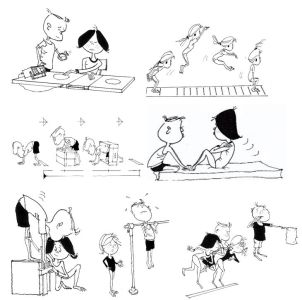 neobvezni izbirni predmetnemščina Sledi PPT-predstavitvi: https://drive.google.com/file/d/1an_JlnW6xv2doY616lJpEvadIDEWMrzc/view?usp=sharing Da boš lahko poslušal/-a zvočne posnetke, si PPT prenesi na računalnik in predvajaj diaprojekcijo. neobvezni izbirni predmetNIP – Računalništvo Star WarsUstvarite svojo igro Star Wars na spletni povezavi: https://studio.code.org/s/starwarsblocks/stage/1/puzzle/1neobvezni izbirni predmetNTEIzdelajte preprosto družabno igro iz leskovih palic, vejic …Navodila v prilogi NTE_4_5_6.Izberite nalogo B.